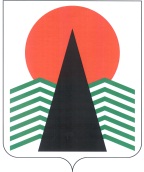 АДМИНИСТРАЦИЯ  НЕФТЕЮГАНСКОГО  РАЙОНАпостановлениег.НефтеюганскО внесении изменений в постановление администрации Нефтеюганского района от 09.03.2016 № 283-па-нпа  «Об утверждении административного регламента предоставления муниципальной услуги «Организация отдыха детей в каникулярное время в части предоставления детям, проживающим в Нефтеюганском районе, путевок в организации, обеспечивающие отдых и оздоровление детей»В целях приведения нормативного правового акта в соответствие 
с Федеральным законом от 27.07.2010 № 210-ФЗ «Об организации предоставления государственных и муниципальных услуг»  п о с т а н о в л я ю:Внести в раздел II приложения к постановлению администрации Нефтеюганского района от 09.03.2016 № 283-па-нпа «Об утверждении административного регламента предоставления муниципальной услуги «Организация отдыха детей в каникулярное время в части предоставления детям, проживающим 
в Нефтеюганском районе, путевок в организации, обеспечивающие отдых 
и оздоровление детей» следующие изменения:Абзац второй подпункта 2.12.2 пункта 2.12 исключить. В пункте 2.15 слова «посредством электронной почты  и» исключить. Настоящее постановление подлежит официальному опубликованию 
в газете «Югорское обозрение» и размещению на официальном сайте органов местного самоуправления Нефтеюганского района.Настоящее постановление вступает в силу после официального опубликования.Контроль за выполнением постановления возложить на заместителя главы Нефтеюганского района В.Г.Михалева.Глава района							Г.В.Лапковская27.06.2017№ 1033-па-нпа№ 1033-па-нпа